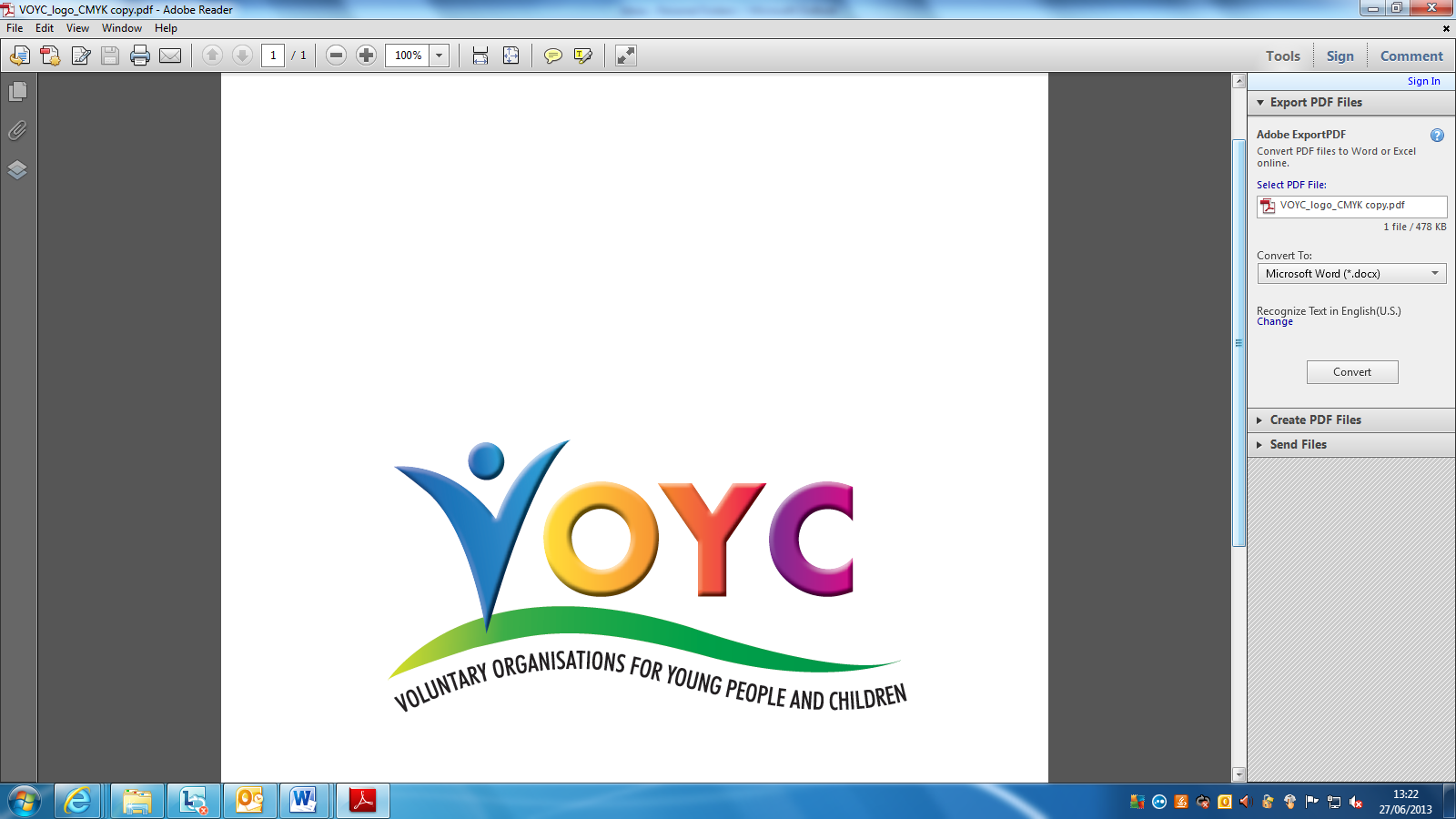 Registered Charity No 1054442THE 100 CLUB, WEAR BARTON ROAD, COUNTESS WEAR, EXETER, EX2 7EHTel & Fax:  01392 250976E-mail: admin@voycdevon.org.ukwww.voycdevon.org.ukCHILD PROTECTION TRAINING – GROUP 5 DESIGNATED SAFEGUARDING LEADS/OFFICERSWho’s this for? This Devon Children & Families Partnership recognised Group 5 training is for members of the not for profit children and young people’s workforce who have particular responsibilities in relation to advising and supporting other staff (paid/unpaid) who may have safeguarding concerns, who have the responsibility to receive and refer safeguarding information. This also includes self-employed ‘stand-alone’ practitioners who do not work within an organisation (ie childminders, private tutors, etc).The course is as follows:The learning aims and objectives are set out on the second page of this letter.Charge: £75 per candidate for member organisations and £90 per candidate for non-members.  If you are not already a member … If you would like your organisation to become a member, the application process is quick and easy with only one short form to complete and send back with your group’s relevant documents and, more importantly, is absolutely FREE!  Here are just a few reasons why you should consider becoming a VOYC member:Discounted trainingFREE newsletters and bulletinsNetworking opportunitiesProfessional supportPlus much more …Just call the office on 01392 250976 for your application form.  Please advise any workers you know within the sector that they can access this training through the VOYC Devon.  Please complete the attached booking form in order to secure your place/s.  I should point out that numbers are limited and, due to the popularity of these training days, is on a strictly first come first served basis.  Your place/s are secured upon receipt of booking form and monies.Child Protection TrainingThe Course Programme includes:-What is Abuse?Values and Attitudes – making judgements.Interactive Risk Factors.Dealing with Disclosures / Making Enquiries and Referrals.Safe Recruitment, Induction and Supervision.Organisational Processes and Procedures.Avoiding Accidents – Risk Assessment and Safe Practice.Recording and Storing Information.Working with Others, Information Sharing, Devon Threshold Tool and Early Help.Aims of Training: To provide an opportunity for participants from various VCS agencies to gain and share knowledge, and explore feelings in relation to child protection as well as gaining an understanding of child protection procedures and other agencies responsibilities.Objectives: Voluntary and Community organisations play an important role in delivering services to children and young people.  They should have the arrangements as described in “Working Together 2018” in place in the same way as organisations in the public sector, and need to work effectively with other Agencies and the Local Safeguarding Children’s Board.  As a part of this their Designated Safeguarding Officers need to be adequately trained to support paid and volunteer staff and they need to be aware of their responsibilities for safeguarding and promoting the welfare of children, how they should respond to child protection concerns and make a referral to local authority children’s Early Help or Multi Agency Safeguarding Hub (MASH) if necessary. GROUP 5 - CHILD PROTECTION TRAINING – BOOKING FORMJoining instructions will be forwarded to candidates before the course date.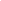 Tuesday 17 January 2023 (9.30 am – 4.30 pm)Delivered Online via Zoom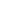 Tuesday 21 March 2023 (9.30 am – 4.30 pm)Delivered Online via Zoom*FEE  - If your organisation is a member of VOYC your training day will only cost  £75 per person.  If you are not a member you will need to pay £90. If you are unsure please phone the VOYC office on 01392 250976.In order to apply for this course you need to have completed your Group 2 Training within the last 12 months. Please provide date this was carried out.ORGANISATION NAME …………………………………………………………….………………….NAME OF PERSON COMPLETING FORM: E-MAIL: POSITION IN ORGANISATION:                                              TEL NO:HOW DID YOU HEAR ABOUT VOYC DEVON? Please return this booking form to juliet@voycdevon.org.ukPay on-line, our bank details are:Name of Bank: CAF Bank Ltd             Sort Code: 40-52-40       Account Number: 00018626Name of Account:  VOYC - DevonPlease put your organisation name as a reference followed by ‘CPT’ and email the office to inform them that the payment has been made (juliet@voycdevon.org.uk)Cheques need to be made payable to “VOYC - Devon” (which is non-refundable) and sent to VOYC (Devon), The 100 Club, Wear Barton Road, Countess Wear, Exeter, EX2 7EHDelivered onlineDelivered Online via ZoomTuesday 17 January 2023 
(9.30 am – 4.30 pm)Tuesday 21 March 2023(9.30 am - 4.30 pm)Names of people attending(PLEASE SPELL CORRECTLY)Date Group 2 Training carried out.Preferred email address to receive Zoom joining link.*Fee(see above)123